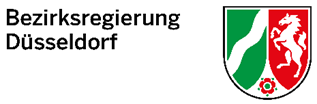 2.0	Vorrangige Maßnahme zur Flexibilisierung der Fachklassenbildung2.0	Vorrangige Maßnahme zur Flexibilisierung der FachklassenbildungGesprächsdokumentation zur Genehmigung vorrangiger Maßnahmen zur Flexibilisierung der Fachklassenbildung gem. RdErl. d. Ministeriums für Schule und Weiterbildung v. 24.01.2017 (BASS 10-11 Nr.2)Gesprächsdokumentation zur Genehmigung vorrangiger Maßnahmen zur Flexibilisierung der Fachklassenbildung gem. RdErl. d. Ministeriums für Schule und Weiterbildung v. 24.01.2017 (BASS 10-11 Nr.2)Berufskolleg:Schulnummer:Bildungsgang/Ausbildungsberuf:Schulträger:Gesprächsteilnehmer/-innen:Beschreibung der SachlageBeschreibung der SachlageAusgangslage:Bisherige Kommunikation im Bezirk:Überlegungen zur:Einrichtung von Bezirksfachklassen/ bezirksübergreifenden Fachklassen/ Landesfachklassen/ länderübergreifenden Fachklassen:Überlegungen zur:Einrichtung zusätzlicher Ausbildungsplätze:Vorrangige Maßnahmen zur Flexibilisierung der Fachklassenbildung:Nachweisbare Begründung/Erläuterung, dass die Maßnahme nicht zur Anwendung kommen konnte:2.1 Anrechnung nach Berufskolleg-anrechnungs- und –zulassungs-verordnung (BKAZVO)(systematischen Anrechnung vollzeitschulischer beruflicher Bildungsgänge auf die Ausbildungsdauer)2.2 Gemeinsame Beschulung(gemeinsamen Beschulung mit Genehmigung der oberen Schulaufsichtsbehörde gemäß „Liste gemeinsamer Beschulungsmöglichkeiten“)2.3.1 Kooperation zwischen Berufskollegs:(Beschulung von Ausbildungsberufen in Fachklassen in Kooperation zwischen zwei oder mehreren Berufskollegs)2.3.2 Alternierende Beschulung:(Beschulung von Ausbildungsberufen in Fachklassen an einem Berufskolleg alternierend (z.B. alle zwei oder drei Jahre mit dem 1. Ausbildungsjahr beginnend)Weitere Vorgehensweise/weitere Verabredungen:Ort, Datum des AbstimmungsgesprächsUnterschrift der zuständigen BezirksregierungUnterschrift SchulträgerUnterschrift der zuständigen Kammer/Innung